COLEGIUL ECONOMIC „ION GHICA” BACĂU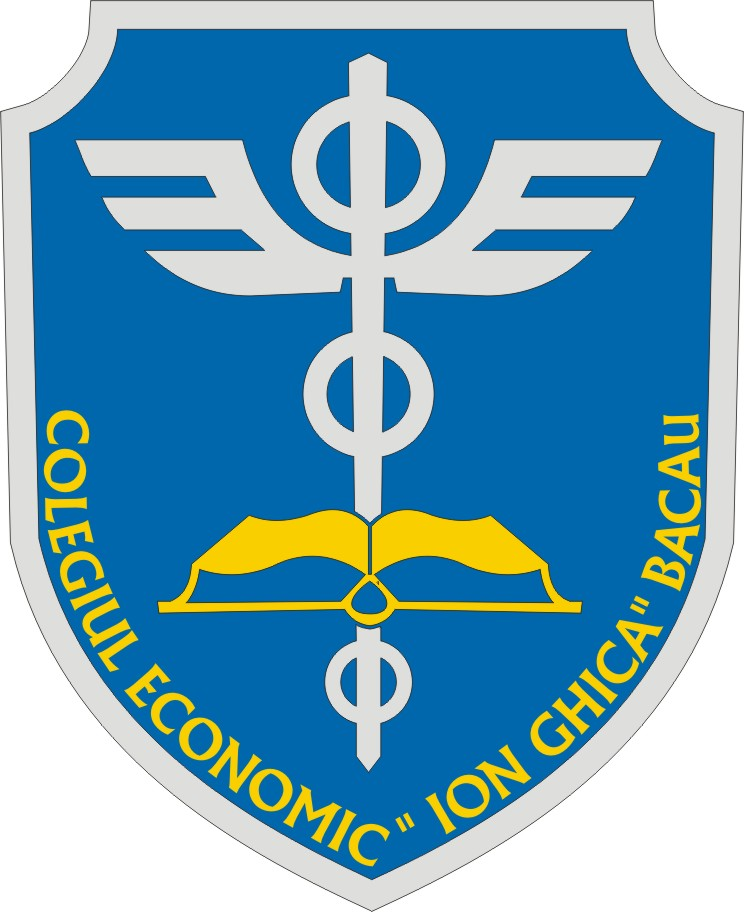 Str. 9 Mai, nr. 104, Bacău, cod 600026tel. 0234-510435, fax 0234-581167e-mail: colegiul_ec_bc@yahoo.comNR. 699 din 31.03.2014					ANUNȚ,		Colegiul Economic Ion Ghica Bacău organizează concurs pentru ocuparea posturilor/catedrelor vacante/rezervate pentru perioada Aprilie 2014 – 20 Iunie 2014, după cum urmează :Religie ortodoxă  – 16 orePerioada de înscriere : 01.04.2014 – 02.04.2014 între orele 10,00 – 14,00 la secretariatul colegiului. Concursul va avea loc la unitatea școlară, după cum urmează :		-    Susținerea inspecției speciale la clasă : 03.04.2014, ora 10.00    Proba scrisă:              04.04.2014, ora 9.00-    Interviu :                    04.04.2014, ora 13.00			-   Afișare rezultatelor    04.04.2014, ora 16.00	Documentele necesare înscrierii sunt cele prevăzute în Anexa nr. 1 la Metodologia de organizare și desfășurare a concursurilor de ocupare a posturilor didactice/catedrelor care se vacantează  pe parcursul anului școlar 2013 – 2014 în unitățile de învățământ preuniversitar de stat, anexă la OMEN nr. 4959din 02.09.2013.	  	Programa valabilă pentru susținerea concursului este publicată la adresa http://titularizare.edu.ro/2013/					Director,				Prof. Cojocaru Ovidiu Relu